Lancaster Seventh-Day Adventist ChurchA House of Prayer for All People 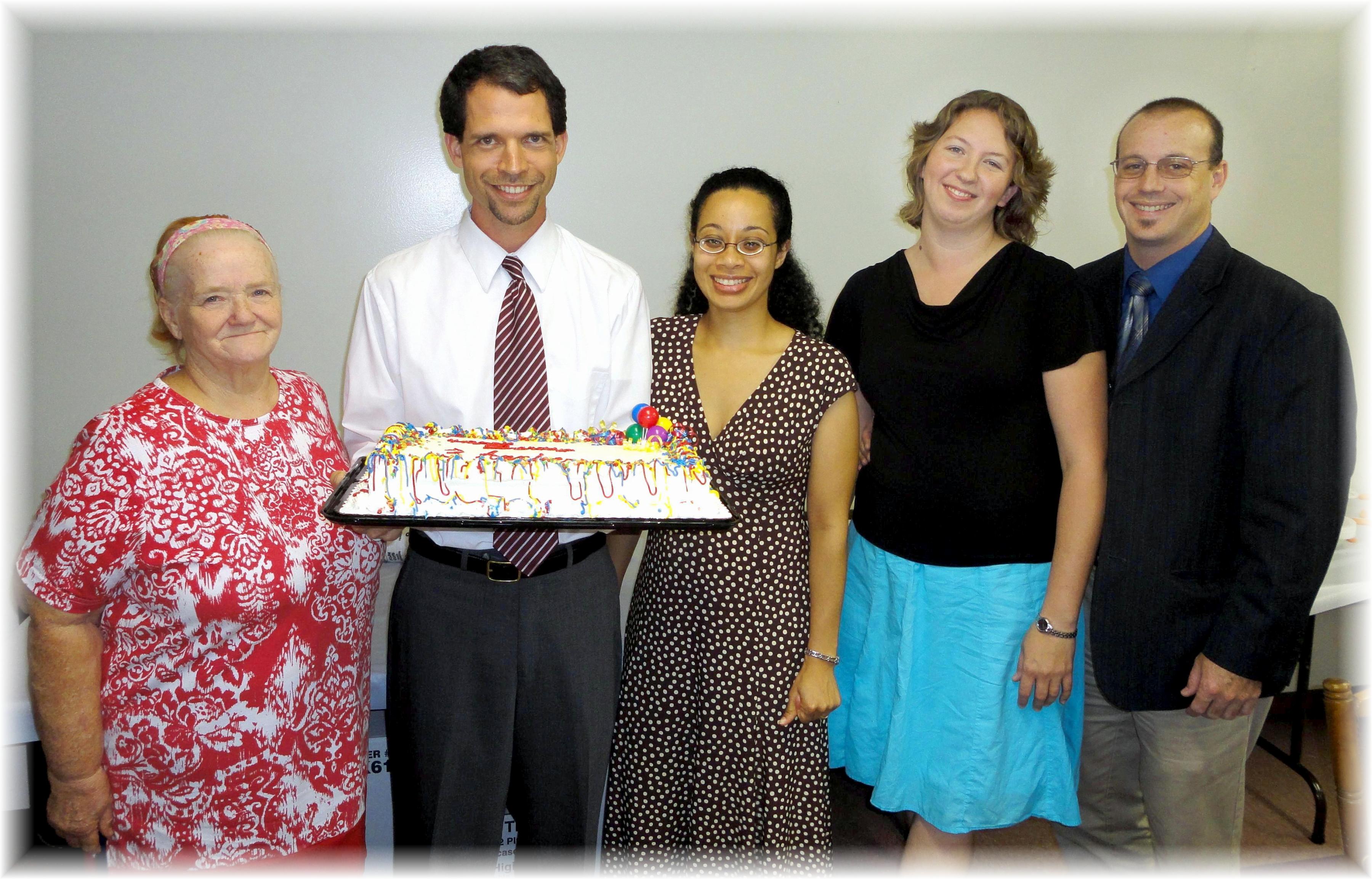 Sandy Hoover,  Travis & Cesilia Dean,  Jennifer & Anthony SouthardSeptember Anniversaries - 2011